        ПРОЕКТ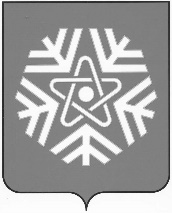 администрация  снежинского  городского  округаПОСТАНОВЛЕНИЕ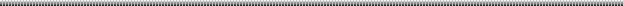 О выявлении правообладателяранее учтенного объектанедвижимостиВ соответствии со статьей 69.1 Федерального закона от 13.07.2015 № 218-ФЗ «О государственной регистрации недвижимости», на основании договора № 3002 на передачу (продажу) квартир (домов) в собственность от 14.04.1994 г., руководствуясь статьями 34, 39 Устава муниципального образования «Город Снежинск»,ПОСТАНОВЛЯЮ:В отношении жилого помещения с кадастровым номером 74:40:0000000:3536, площадью 30,7 кв. м, местоположение: Челябинская обл., г. Снежинск, п. Ближний Береговой, улица Центральная, дом 20, квартира 16, в качестве его правообладателя, владеющего данным жилым помещением недвижимости на праве собственности, выявлен:Головащенко Василий Иванович, 		 года рождения, паспорт гражданина Российской Федерации серия 		 № 		 , выдан										, СНИЛС 			           , адрес регистрации по месту жительства: 																	.Право собственности Головащенко Василия Ивановича на указанный в пункте 1 настоящего постановления объект недвижимости подтверждается договором № 3002 на передачу (продажу) квартир (домов) в собственность от 14.04.1994, зарегистрированным в Комитете по управлению государственным имуществом 29.04.1994. Отделу жилья и социальных программ администрации города Снежинска направить в орган регистрации прав настоящее постановление, заявление о внесении в Единый государственный реестр недвижимости сведений о правообладателе ранее учтенного объекта недвижимости и иные документы, необходимые для внесения изменений в сведения Единого государственного реестра недвижимости.4. Контроль за выполнением настоящего постановления возложить на заместителя главы городского округа Д.А. Шарыгина.Глава Снежинского городского округа 							                  А.С. Пульников   от№